г. УссурийскВ соответствии с Бюджетным кодексом Российской Федерации, Федеральным законом от 24 июля 2007 года № 209-ФЗ «О развитии малого и среднего предпринимательства в Российской Федерации», Уставом Уссурийского городского округа, постановлением администрации Уссурийского городского округа от 31 октября 2017 года № 3236-НПА «Об утверждении муниципальной программы «Содействие развитию малого и среднего предпринимательства на территории Уссурийского городского округа» на 2018 - 2026 годы, в целях корректировки перечня номинаций конкурса «Предприниматель года», места проведения интернет-голосования по определению победителей конкурса «Предприниматель года», срока проведения торжественного мероприятияПОСТАНОВЛЯЕТ:1. Внести в постановление администрации Уссурийского городского округа от 12 мая 2023 года № 1376-НПА «Об утверждении Положения о проведении конкурса «Предприниматель года» и о признании утратившим силу постановления администрации Уссурийского городского округа от 16 октября 2019 года № 2439-НПА «Об утверждении Положения о проведении конкурса «Лучший предприниматель года»  (далее - Положение) следующие изменения:
            в пункте 2  Положения цифры «2025» заменить цифрами «2026»;в пункте 7  Положения подпункт «в)» изложить в следующей редакции:«В случае подачи заявки на участие в Конкурсе по номинации «Семейный бизнес», указанной в пункте 10  Положения, наличие у субъекта МСП документов, подтверждающих осуществление предпринимательской деятельности совместно с членами его семьи (учредительные документы, трудовые договора, договора на оказание различных услуг и прочие документы) в отношении каждого члена семьи, а также документов, подтверждающих родство между членами семьи (паспорта членов семьи, свидетельство о заключении брака между членами семьи, свидетельство о рождении членов семьи). Под членами семьи понимаются супруг (супруга) участника Конкурса, а также следующие члены семьи каждого из супругов: родители и дети (усыновители и усыновленные), братья, сестры, внуки, дедушки и бабушки. В заявке на участие в Конкурсе необходимо указать членов семьи и форму их участия в бизнесе. Они могут выступать инвесторами, учредителями предприятия, работать по трудовому договору или привлекаться для оказания услуг постоянно или в каких-то случаях, могут быть руководителями или участвовать в производственном процессе.»;в пункте 10 Положения абзац десятый изложить в следующей редакции: « «Семейный бизнес» (субъекты МСП, в осуществлении деятельности которых участвуют члены его семьи в соответствии с подпунктом «в)» пункта 7 Положения)»;в пункте 13 Положения абзац седьмой изложить в следующей редакции:«В случае подачи заявки на участие в Конкурсе по номинации «Семейный бизнес» проверяется наличие у субъекта МСП документов, подтверждающих осуществление предпринимательской деятельности совместно с членами его семьи, в отношении каждого члена семьи, а также документов, подтверждающих родство между членами его семьи, в соответствии с подпунктом «в)» пункта 7  Положения.»; в пункте 15 Положения: слова «на официальном сайте администрации Уссурийского городского округа» заменить на «платформе обратной связи «Госуслуги. Решаем вместе»;абзац второй удалить;в пункте 18 Положения цифры «26» заменить на «31»;Приложение «Заявка на участие в конкурсе «Предприниматель года»» к Положению изложить в новой редакции (прилагается).2. Управлению культуры администрации Уссурийского городского округа (Тесленко) опубликовать настоящее постановление в средствах массовой информации.3. Управлению делами аппарата администрации Уссурийского городского округа (Болтенко) разместить настоящее постановление на официальном сайте администрации Уссурийского городского округа.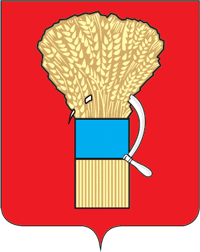 АДМИНИСТРАЦИЯУССУРИЙСКОГО ГОРОДСКОГО ОКРУГАПРИМОРСКОГО КРАЯПОСТАНОВЛЕНИЕАДМИНИСТРАЦИЯУССУРИЙСКОГО ГОРОДСКОГО ОКРУГАПРИМОРСКОГО КРАЯПОСТАНОВЛЕНИЕАДМИНИСТРАЦИЯУССУРИЙСКОГО ГОРОДСКОГО ОКРУГАПРИМОРСКОГО КРАЯПОСТАНОВЛЕНИЕ№ 